Карточка 7Карточка 7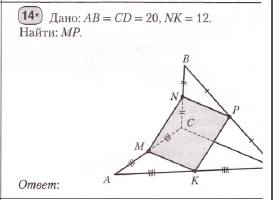 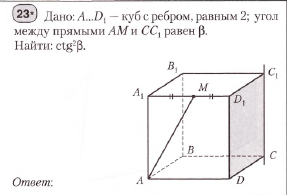 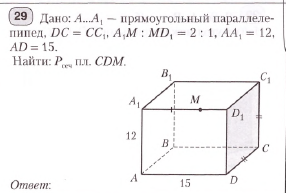 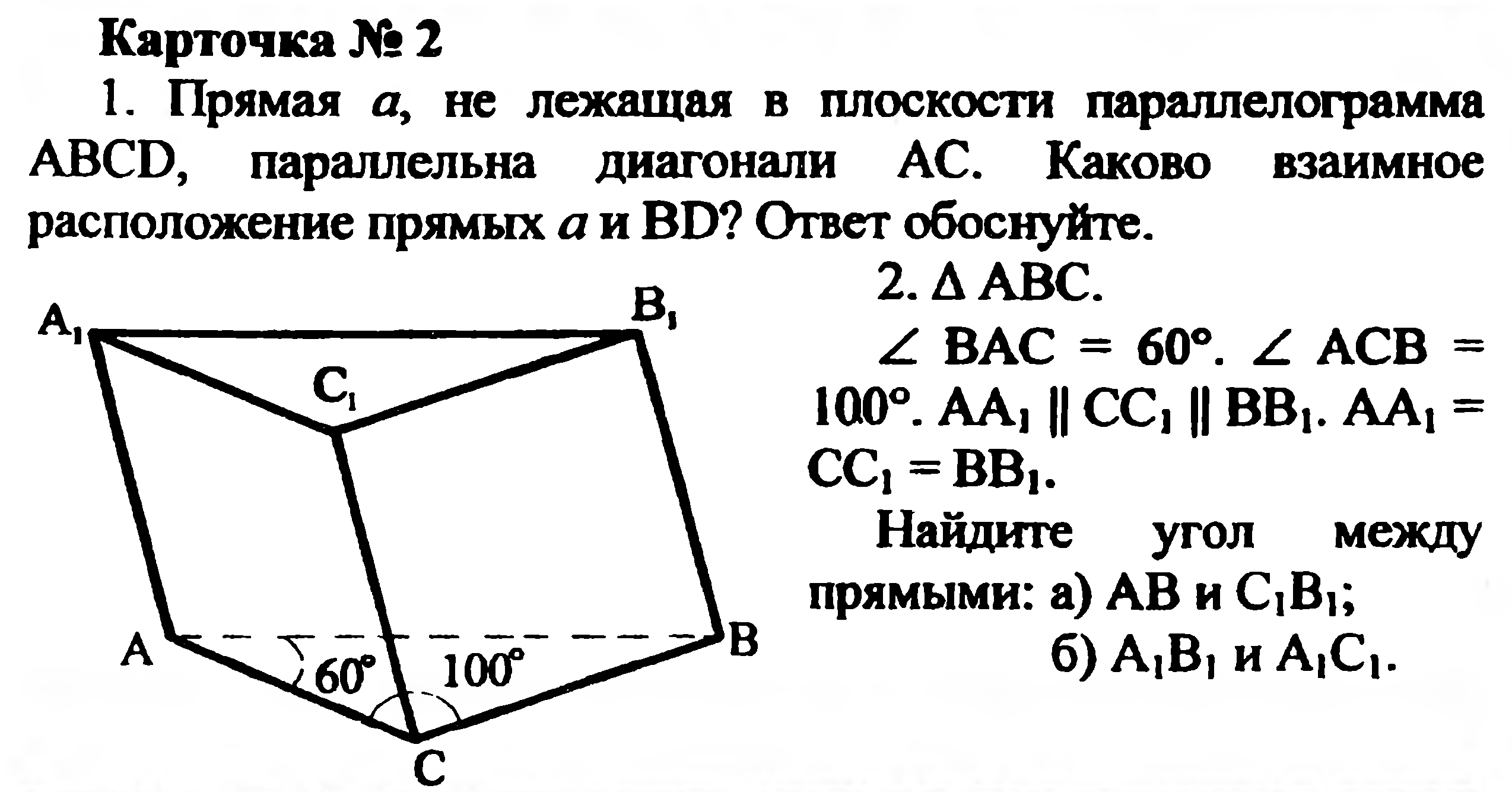 Карточка 8Карточка 8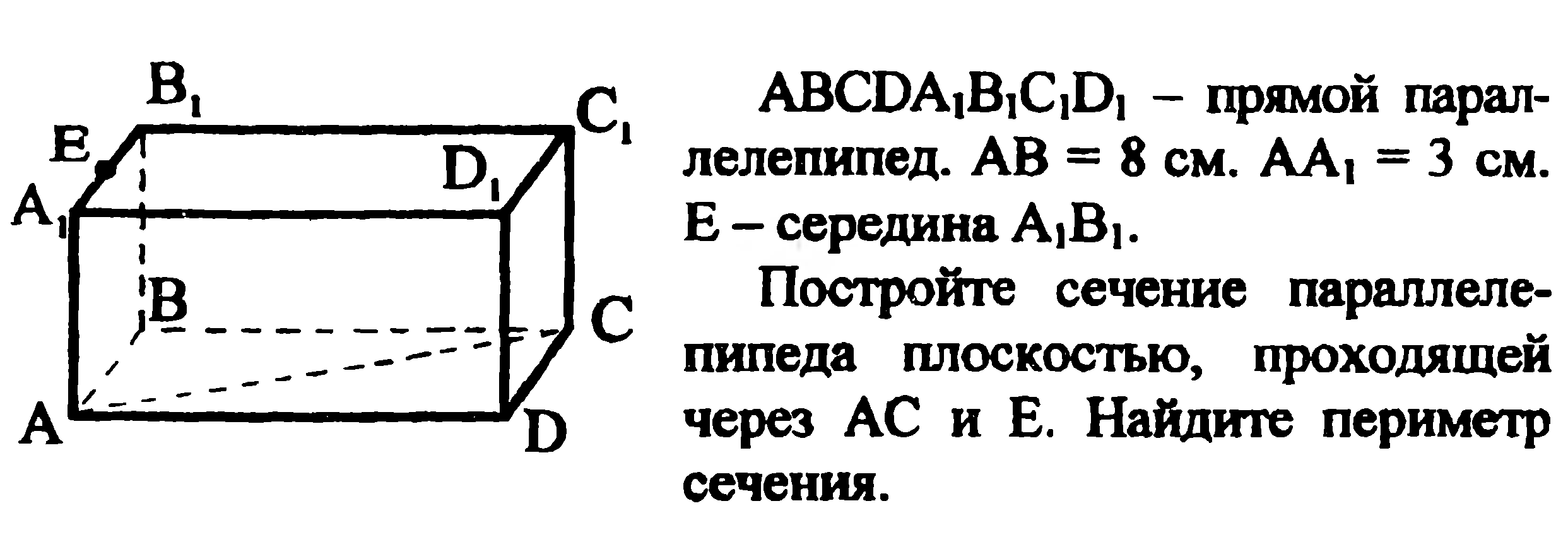 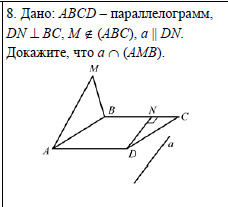 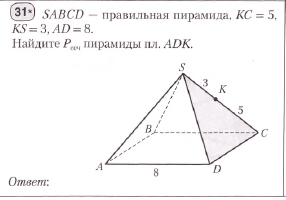 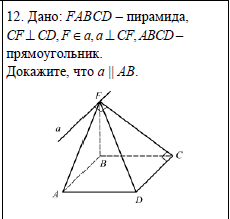 Карточка 9Карточка 9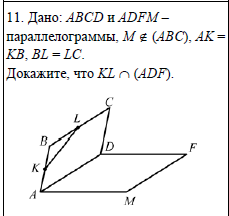 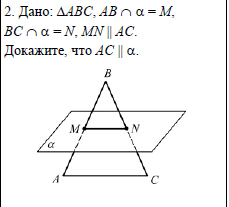 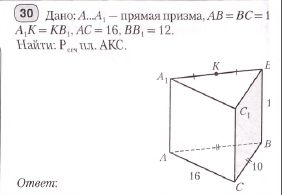 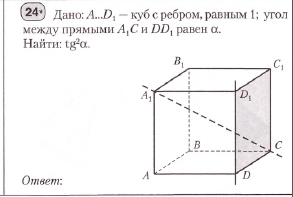 Карточка 10Карточка 10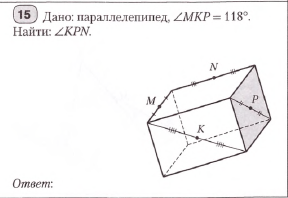 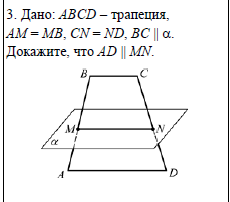 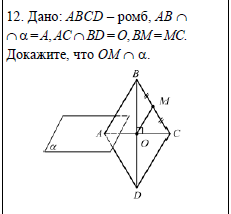 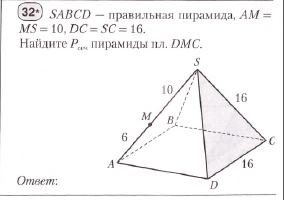 Карточка 11Карточка 11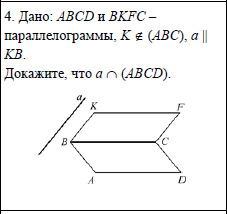 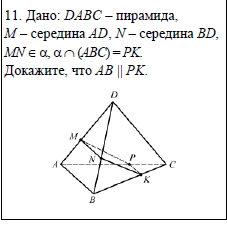 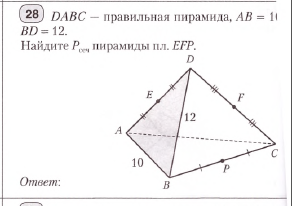 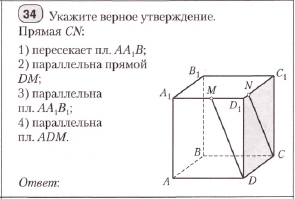 Карточка 12Карточка 12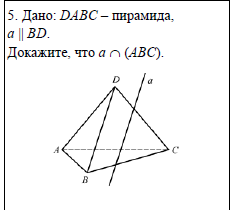 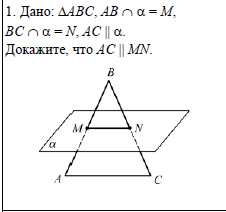 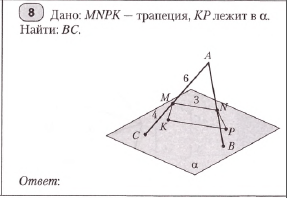 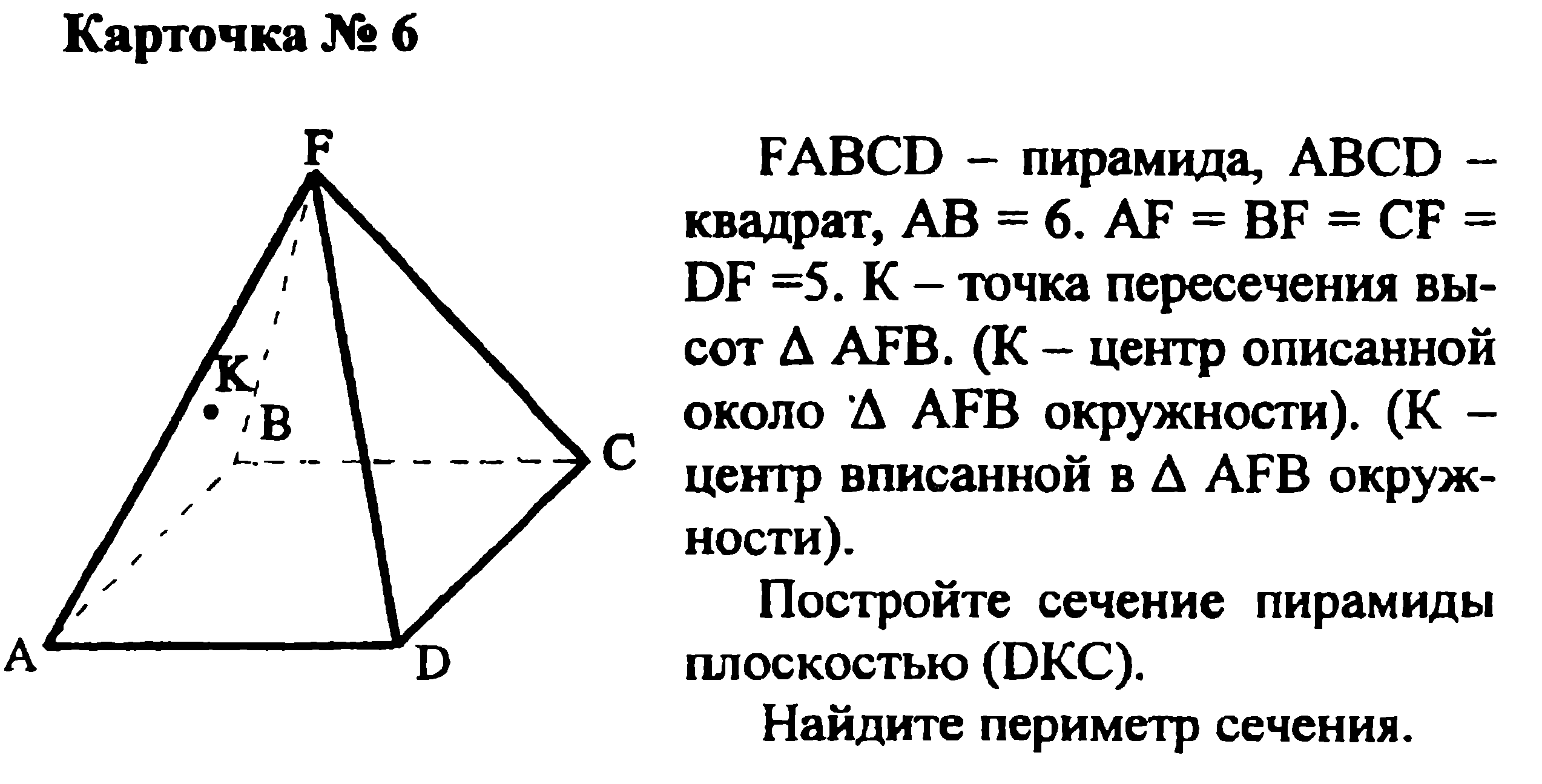 Карточка 13Карточка 13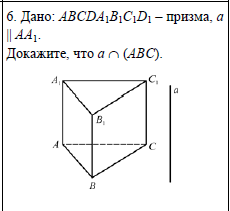 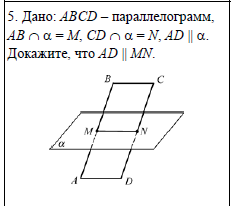 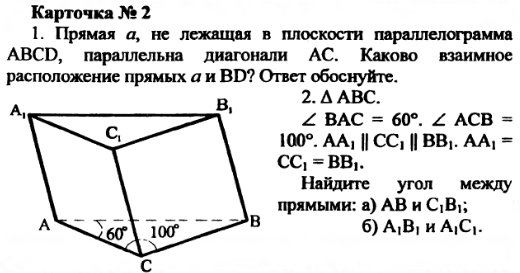 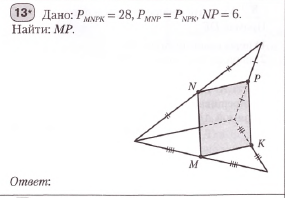 Карточка 14Карточка 14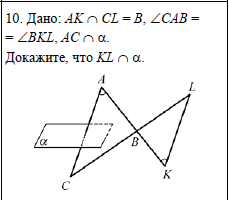 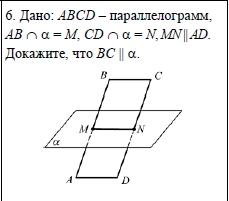 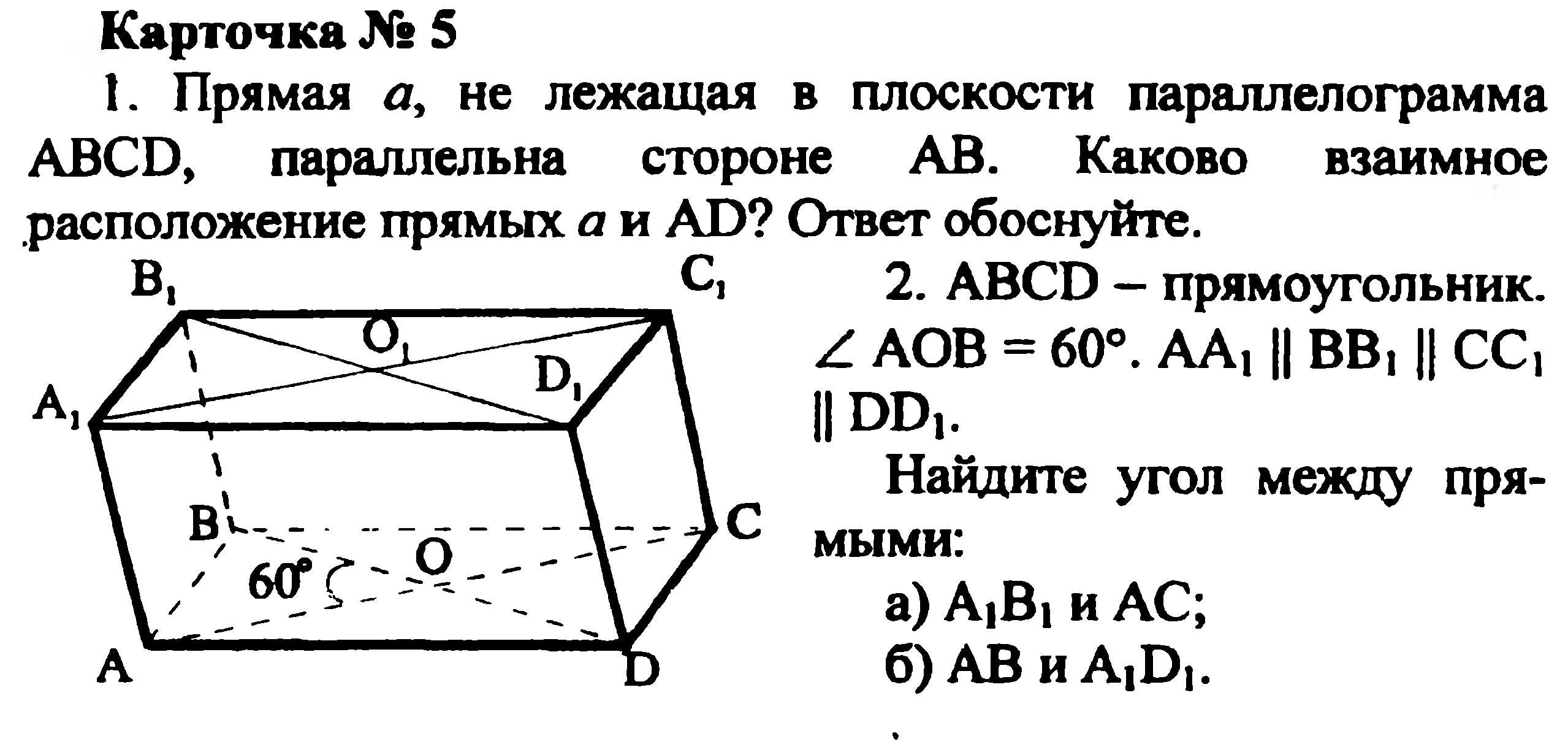 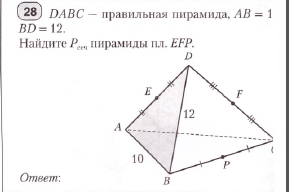 